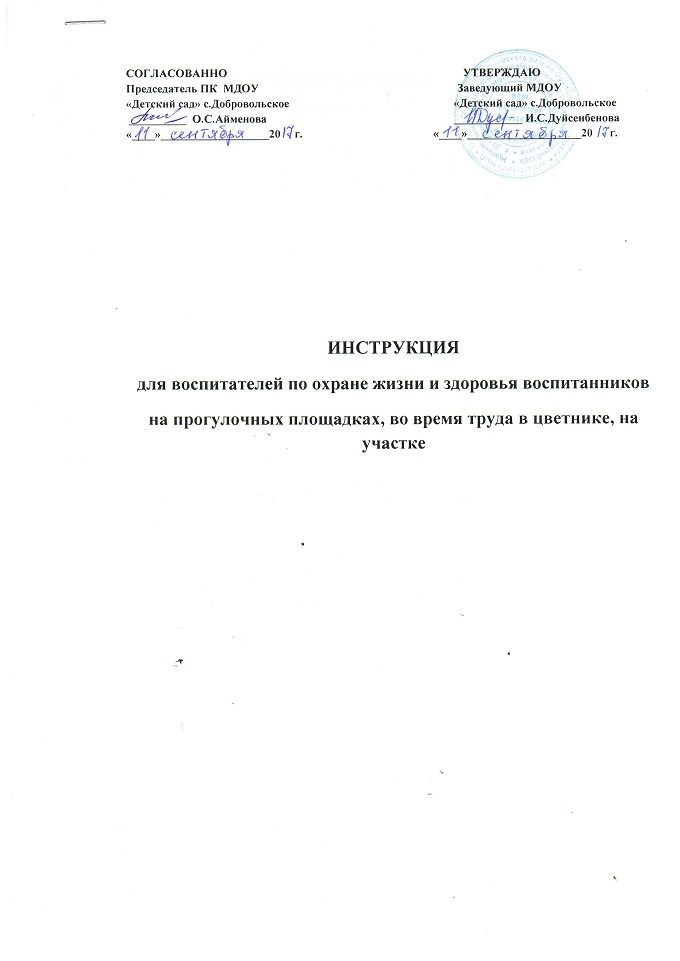 ИНСТРУКЦИЯпо технике безопасности, охране жизни и здоровья воспитанниковна прогулочных площадках, во время труда в цветнике, на участке1. Общие требования безопасности1.1. Педагог должен знать Инструкцию по оказанию первой доврачебной помощи при ушибах, кровотечениях, отравлениях, вывихах, переломах, поражениях электрическим током, солнечным ударом, при термических ожогах и уметь оказывать первую медицинскую помощь до прибытия медицинского работника. 1.2. Все сотрудники, временно замещающие на группе воспитателя, несут личную ответственность за сохранение жизни и здоровья детей, берут на себя функции по их спасению.1.3. Утром родители или лица, их заменяющие, должны передавать детей лично воспитателю или другому сотруднику, принимающему детей в этот день. Родителям нельзя без ведома воспитателя забирать детей из детского сада, а также поручать это детям, подросткам в возрасте до 16 лет. Воспитатель должен знать всех лиц, кому родители поручают забрать ребенка, заранее договорившись и познакомившись с ними по представлению родителей.1.4. Запрещается впускать на территорию детского сада неизвестных лиц без предъявления ими документа, удостоверяющего личность посетителя и его право на посещение детского сада.1.5. Запрещаются экскурсии и прогулки за пределы детского сада без прохождения целевого инструктажа и разрешения администрации.1.6. Педагог должен знать и изучать с детьми правила техники безопасности, пожарной безопасности, дорожного движения; правила поведения на улице, на игровых площадках и т. д. с целью профилактики бытового травматизма.1.7. Требования к организации прогулок:- при проведении прогулок на территории детского сада соблюдать установленный режим, длительность прогулок, смену видов деятельности воспитанников;- ежедневная продолжительность прогулки детей должна составлять не менее 4–4,5 ч;- прогулку организуют 2 раза в день: в первую половину – до обеда и вторую половину дня – после дневного сна или перед уходом детей домой;- во время прогулки с детьми необходимо проводить игры и физические упражнения;- подвижные игры проводят в конце прогулки перед возвращением детей в помещение ДОУ;- для предотвращения переутомления, перегрева воспитанников во время игр, труда необходимо чередовать виды деятельности от подвижной к малоподвижной (в зависимости от плана проведения прогулки).1.8. Требования к оснащению территории детского сада:- все оборудование на участке (малые игровые формы, физкультурные пособия и др.) должно быть в исправном состоянии: без острых выступов углов, гвоздей, шероховатостей и выступающих болтов;- горки лесенки должны быть устойчивы и иметь прочные рейки, перила, отвечать возрасту детей и санитарным требованиям;- запрещается вбивать гвозди в павильонах, на игровых конструкциях на уровне роста детей;- запрещается устанавливать кирпичные бордюры острым углом вверх вокруг клумб, огородов;- ограждения детского сада не должны иметь дыр, проемов во избежание проникновения бродячих собак и самовольного ухода детей;- ворота детского сада должны быть закрыты на засов, входные двери в здание, двери групповых и других помещений должны быть также закрыты и снабжены запорами на высоте, недоступной детям.1.9. Требования к использованию инвентаря и игрового оборудования на участке:- весь инвентарь для труда должен быть исправен;- детям до 6–7 лет разрешается переносить груз не более 2 кг; лейку, воду в ведрах до 2–2,5 кг и работать не более 10 мин;- запрещается использовать инвентарь для взрослых (лопаты, метлы и др.);- размеры оборудования и инвентаря для игр и физкультурных занятий на участках должны соответствовать требованиям СанПиН;  - игрушки должны быть гигиеничны, не поломаны, для разных видов игровой деятельности, позволяющие соразмерять двигательную нагрузку в соответствии с сезоном года и возрастом детей (игрушки двигательные, настольные, строительные и т. д.).1.10. При организации прогулок, труда в огороде, цветнике следует оградить детей от воздействия следующих опасных и вредных факторов, характерных для всех сезонов:- падение с горок, «шведских стенок» в случаях отсутствия страховки воспитателя;- травмирование торчащими из земли металлическими или деревянными стойками предметов, невысокими пеньками на площадках для подвижных игр;- укусы животных (собак, кошек);- порезы, уколы битым стеклом, сухими ветками, сучками на деревьях, кустарниках, занозы от палок, досок, деревянных игрушек и пр.;- травмирование ног воспитанников при наличии ямок и выбоин на участке, спрыгивании со стационарного оборудования без страховки воспитателя;- травмы, ушибы при катании на качелях, каруселях;- травмы, ушибы во время игр на хозяйственном дворе, возле складов, мусорных контейнеров и пр.;- самовольный уход воспитанника за пределы детского сада.1.11. При организации прогулок, труда в огороде, цветнике следует оградить детей от воздействия следующих опасных и вредных факторов, характерных для осенне-весеннего периода:- заражение желудочно-кишечными болезнями при использовании грязного песка в песочницах, грязного выносного материала (в случае нарушения санитарных правил мытья игрушек, перекопки песка в песочницах);- травмы, ушибы во время труда в огороде, на участке; во время игр на мокрой и скользкой площадке;- намокание детской одежды, обуви;-  перегревание организма ребенка;- отравление ядовитыми растениями, плодами, грибами и др.- травмирование ног воспитанников при ходьбе босиком, играх на траве, песке (камни, острые предметы и т. д.);- укусы насекомых;- заболевание аллергией в период цветения амброзии и др.1.12. Воспитатель, допустивший невыполнение или нарушение Инструкции по охране жизни и здоровья воспитанников, привлекается к дисциплинарной ответственности и с ним проводится внеплановый инструктаж и проверка званий по охране жизни и здоровья воспитанников, труда и пр.2. Требования безопасности перед началом прогулки, труда в цветнике2.1. Необходимо ежедневно перед прогулкой осматривать участки, не допускать наличия травмоопасных для детей предметов: сухостойных деревьев, сломанных кустарников, неструганых досок, гвоздей, битого стекла, торчащих из земли палок, пней, на изгороди – проволок и др. Все ямы на территории детского сада должны быть засыпаны, люки закрыты тяжелыми крышками. Проверять исправность игрушек и надежность крепления физкультурно-игрового оборудования, игрушек. Приводить их в надлежащее состояние в соответствии с санитарными нормами.2.2. Очистку почвы (от камней, осколков стекла, кусков металла, палок, досок и т. д.) производить только с помощью граблей, метелок, лопаток, совков. Не собирать мусор незащищенными руками во избежание травмы или заражения.2.3. Ежедневно утром и вечером проверять на территории детского сада наличие посторонних, подозрительных предметов, пакетов, сумок на предмет взрыво - и другой безопасности (дежурным воспитателям и всем сотрудникам). В случае обнаружения немедленно сообщить администрации или позвонить в полицию (к предметам не прикасаться).2.4. Педагогам и помощникам воспитателя в обязательном порядке проводить предварительную визуальную проверку мест проведения занятий, игр, труда и других видов деятельности с воспитанниками на предмет взрыво - и другой безопасности.2.5. Требования безопасности перед началом прогулки в весенне-осенний период:- устранять наличие на участке застоялых вод после дождя;- своевременно обрезать кусты и деревья, не допускать сломанных, торчащих веток;- ежедневно утром подметать участки (помощник воспитателя), убирать мусор и другие опасные предметы;- весной проводить декоративную обрезку кустарника, вырубку сухих и низких веток деревьев и молодой поросли.2.6. Требования безопасности перед началом прогулки в летний период:- еженедельно своевременно проводить работы по очистке участка детского сада и прилежащей территории от сорных злаков, трав, растений аллергической направленности (амброзия), с целью профилактики укуса клещами и другими насекомыми;- уничтожать ядовитые грибы, ягоды и растения (иметь перчатки и необходимый уборочный инвентарь);- ежедневно утром и во второй половине дня необходимо поливать прогулочную площадку, затем производить уборку (помощник воспитателя).2.7. Каждый воспитатель и все замещающие его педагоги должны хорошо знать ядовитые грибы, ягоды, травы, растущие на территории детского сада и учить детей узнавать их на картинках, иллюстрациях, разъяснять детям опасность отравления ими.2.8. Согласовать со старшей медицинской сестрой возможность выхода на прогулку в зависимости от состояния погодных условий, температуры воздуха.2.9. Воспитатель должен осматривать одежду, обувь воспитанников на предмет соответствия погодным условиям.2.10. Воспитатель должен напоминать детям правила безопасного поведения при выходе на прогулку и при заходе в помещение ДОУ: не бежать, не толкаться, при спуске и подъеме на 2-й этаж держаться за перила, не нести перед собой большие игрушки и предметы, закрывающие обзор пути и др.2.11. Дети должны быть всегда обеспечены запасными вещами на случай непогоды, которые для этого заранее приносят родители;2.12. В жаркие летние дни педагог обязан проверять наличие у воспитанников светлых головных уборов (косынок, панам).2.13. Педагог должен проверять состояние инвентаря для организации трудовой деятельности на предмет их травмоопасности.3. Требования безопасности во время прогулки, труда в цветнике3.1. Не допускается организация прогулки, труда на одном игровом участке (огороде, цветнике) одновременно 2 групп воспитанников.3.2. Воспитатель обеспечивает наблюдение, контроль за спокойным выходом воспитанников из помещения и спуска с крыльца.3.3. Запрещается оставлять воспитанников во время прогулок, экскурсии, труда без наблюдения воспитателя.3.4. Воспитатель должен уметь четко и грамотно объяснить правила, показать способы работы с инвентарем. Для коллективной работы объединять детей только тогда, когда каждый ребенок овладеет необходимыми навыками. (В подгруппе не более 4–5 человек при работе с лопатой, труде в огороде, с метлой и др. расстояние между детьми должно быть не менее 1 м.)3.5. Продолжительность трудового процесса нужно четко дозировать, особенно при выполнении однообразной работы (прополка,  уборка мусора, веток, листьев и т. д.). Время, отводимое на нее, не должно превышать 30 мин, через 7–10 мин следует делать перерыв или сменять деятельность.3.6. При организации труда, требующего значительного напряжения (перекопка земли, перенос песка, полив цветника и т. д.), нужно следить, чтобы дети не переутомились, не перегревались. В случае учащенного дыхания, выделения пота, покраснения кожи воспитатель должен переключить ребенка на более спокойную деятельность.3.7. Во время прогулки организовать интересные и полезные дела и занятия, что исключит несчастные случаи, будет содействовать психологическому благополучию и полноценному воспитанию каждого ребенка.3.8. Экскурсии по ознакомлению с трудом взрослых готовятся заранее. Намечается маршрут, воспитатель посещает запланированный объект, обеспечивает безопасность детей при наблюдении за работой механизмов, техники, проводит беседу о правилах поведения во время экскурсии. Детей должны сопровождать не менее двух взрослых.3.9. Воспитатель обеспечивает контроль выполнения воспитанниками требований личной гигиены (запрещается брать в руки, рот грязные предметы, бросать друг в друга песком, землей).3.10. Следить, чтобы воспитанники не трогали руками опасных и ядовитых животных, колючих растений. Не пробовали на вкус какие-либо растения, грибы, плоды во избежание отравлений и желудочно-кишечных заболеваний.3.11. Для профилактики травматизма следить за правильной расстановкой игрового оборудования и организацией игр: не играть рядом с качелями и каруселями и т. д.3.12. Обеспечить контроль и непосредственную страховку воспитателем во время скатывания с горки, лазании, спрыгивания с возвышенности, спортивного оборудования, метания.3.13. Воспитатель постоянно должен контролировать правильную позу в процессе работы, приучать работать внимательно, не размахивать инструментами во избежание травм, ушибов. Все колющие, режущие инструменты выдает и принимает по счету.3.14. Запрещено лазание воспитанников по ограждениям, перилам, деревьям, заборам.3.15. Нельзя пить сырую воду, есть немытые корнеплоды, ягоды, фрукты.3.16. Не сжигать на территории детского сада мусор, опавшие листья и прочее во избежание ожогов, пожаров.3.17. Дополнительные требования безопасности во время прогулки летом:- для достижения оздоровительного эффекта в летний период в режиме дня предусмотреть максимальное пребывание детей на открытом воздухе в соответствии с их возрастом и режимом дня;- обеспечить контроль и непосредственную страховку воспитателем воспитанников во время катания на самокате, велосипеде;- солнечные ванны для воспитанников проводятся только под наблюдением старшей медицинской сестры. Чередовать пребывание детей на воздухе под прямыми лучами солнца с играми в тени;- хождение босиком по траве, асфальту, песку на участке воспитанникам разрешается только после осмотра территории воспитателем и помощником воспитателя на безопасность;- игры с песком в песочнице допускаются только при условии ежедневной перекопки и ошпаривании песка кипятком;- запрещаются игры с водой в ветреную, холодную погоду;- в жаркие дни труд на цветнике и огороде организуется в утренние часы до завтрака и в часы вечерней прогулки;- соблюдать питьевой режим, на прогулку выносить кипяченую воду (обязанность помощника воспитателя);- усилить работу по ОБЖ, дорожному движению и пожарной безопасности, по профилактике детского травматизма и др.;- обновить разметку пешеходных переходов;- выносить необходимый игровой материал, атрибуты;- обеспечить комфортные условия, исключающие психоэмоциональное напряжение, организацию содержательной прогулки с наличием объемного плана, необходимого занимательного игрового и коррекционно-развивающего оборудования и материала;- следить, чтобы дети не рвали и не ели ядовитые грибы, ягоды, растения; не контактировали с растениями аллергической направленности.4. Требования безопасности в ситуациях во время прогулки, труда в цветнике4.1. Все сотрудники, временно заменяющие на группе воспитателя, берут на себя функции по спасению детей.4.2. При возникновении непредвиденных ситуаций необходимо:- обеспечить безопасность детей;- убедиться в отсутствии опасности ситуации;- сообщить администрации о случившемся, оказать первую помощь при несчастном случае;- сообщить в службы спасения, если этого требует ситуация.4.3. При несчастном случае воспитатель должен:- оказать воспитаннику первую медицинскую помощь, устранить воздействие на пострадавшего повреждающих факторов, угрожающих жизни и здоровью (освободить от действия электрического тока, погасить горящую одежду, убрать травмирующий предмет и др.);- выполнить мероприятия по спасению пострадавшего в порядке срочности (восстановить проходимость дыхательных путей, провести искусственное дыхание, наружный массаж сердца, остановить кровотечение);- поддерживать основные жизненные функции пострадавшего до прибытия медицинского работника;- немедленно сообщить об этом заведующему, старшей медицинской сестре, родителям (законным представителям) воспитанника, при необходимости вызвать «скорую помощь» и доставить воспитанника в ближайшее лечебное учреждение.4.4. В случаях самовольного ухода воспитанника с прогулки воспитатель должен немедленно поставить в известность администрацию детского сада, родителей (законных представителей), ближайшее отделение полиции. Немедленно организовать поиск воспитанника, назвать приметы: внешний вид, возраст, описать одежду.5. Требования безопасности по окончании прогулки, труда в цветнике5.1. Организовать спокойный вход воспитанников в помещение детского сада (1-я подгруппа проходит и раздевается под присмотром помощника воспитателя, 2-я – под присмотром воспитателя).5.2. Очистить верхнюю одежду воспитанников, обувь от  грязи, песка.5.3. Проверить, как воспитанники сложили одежду в шкафчики. При необходимости переодеть воспитанников в сухую одежду, белье.5.4. Организовать выполнение гигиенических процедур: посещение туалета, мытье рук с мылом, мытье ног, принятие душа.5.5. Обеспечить просушивание мокрой одежды, обуви после дождя.5.6. Привести в порядок выносной материал, орудия труда (очистить от земли, песка).5.7. Вымыть и убрать в специально отведенное место выносной материал, игрушки, орудия труда. С инструкцией ознакомлен (а):